МАТЕРИАЛЬНО ТЕХНИЧЕСКОЕ ОБЕСПЕЧЕНИЕВ УЧРЕЖДЕНИИ ИМЕЕТСЯ ДВА ОТДЕЛАНИЯ: Отделение социально  рудовой реабилитации и Приемно карантинное отделение, зона ожидания услуги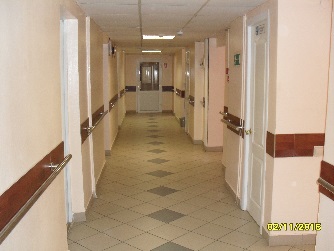 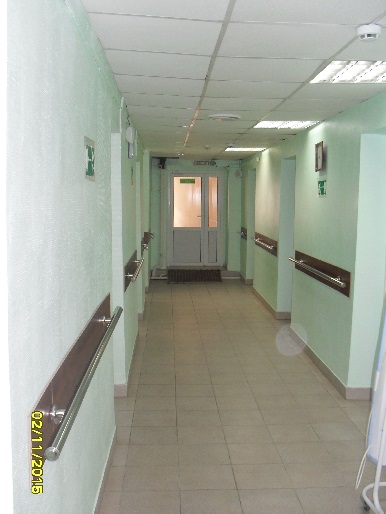 Комнаты на 4 человека, оборудованные кроватью, тумбочками, шкафом для одежды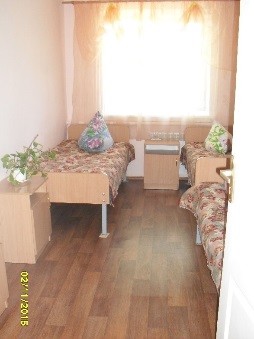 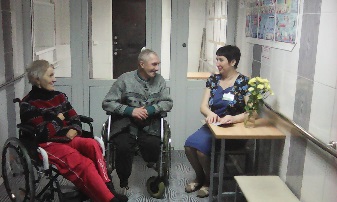                            Имеется собственный пищеблок и столовая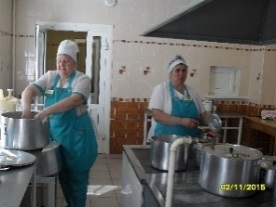 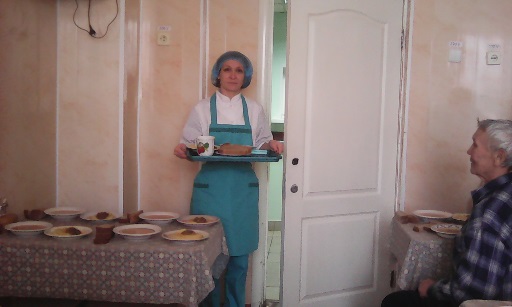 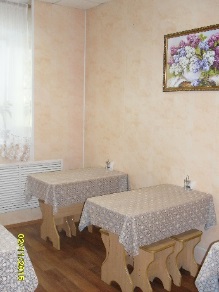 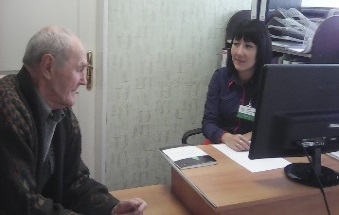 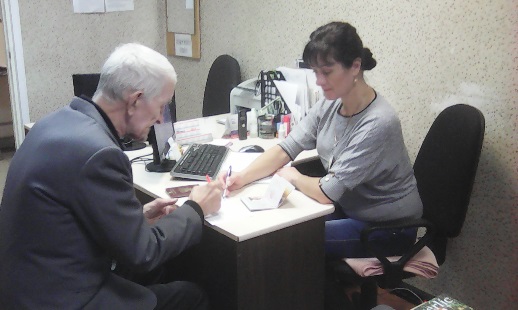                 Медицинский кабинет и изолятор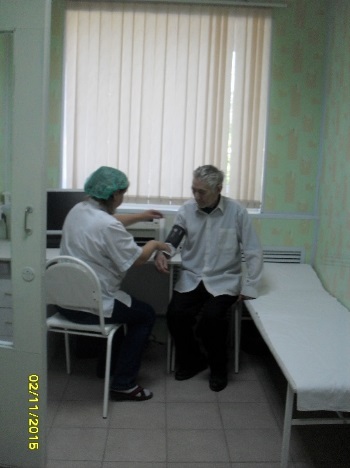 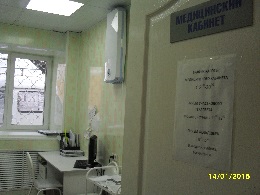 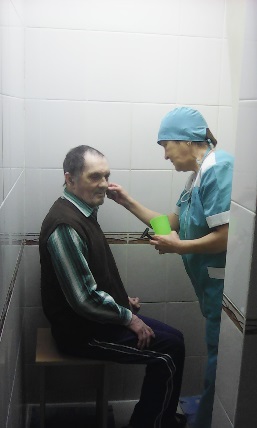                     Комната отдыха 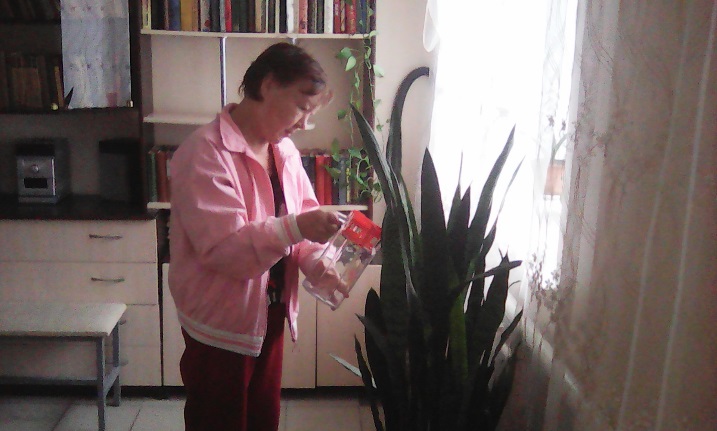 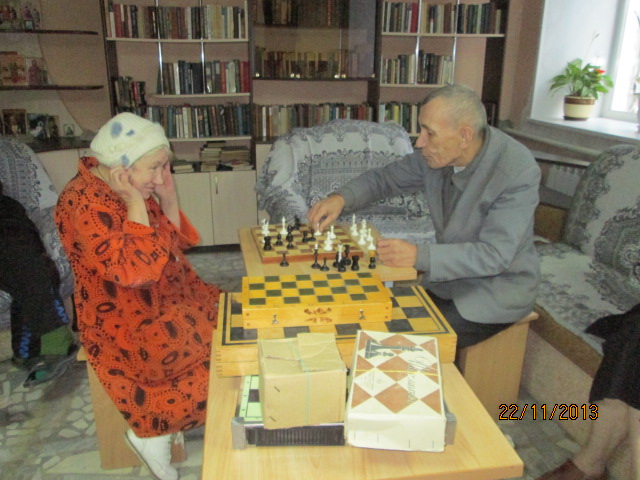 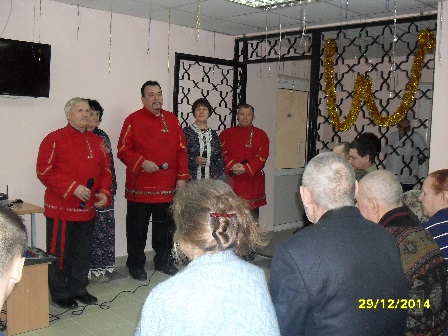 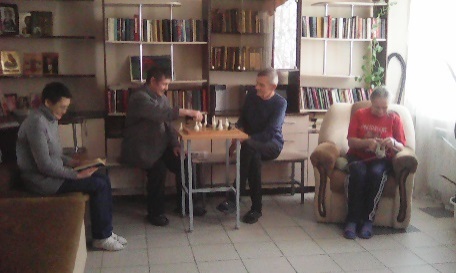 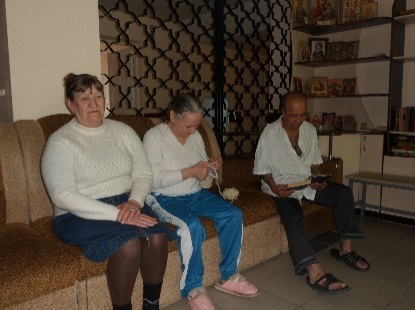 Санитарно гигиенические помещения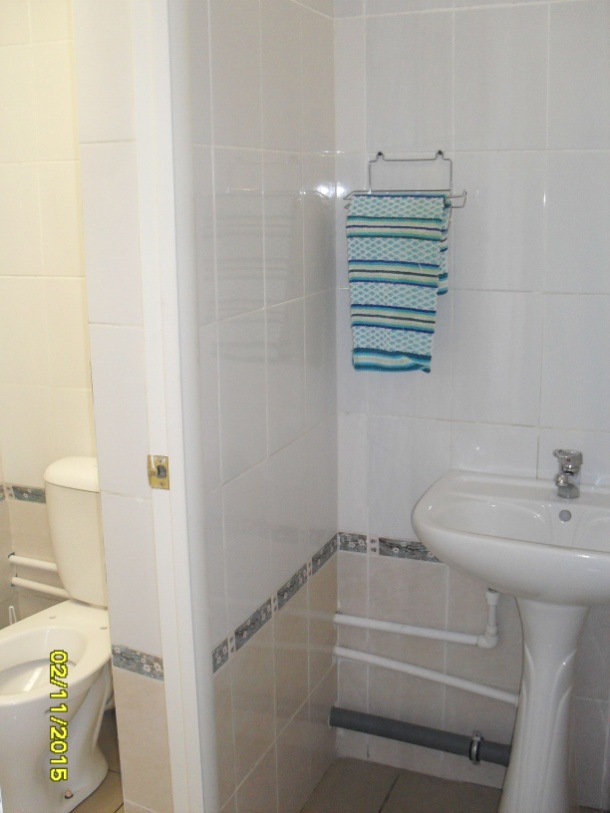 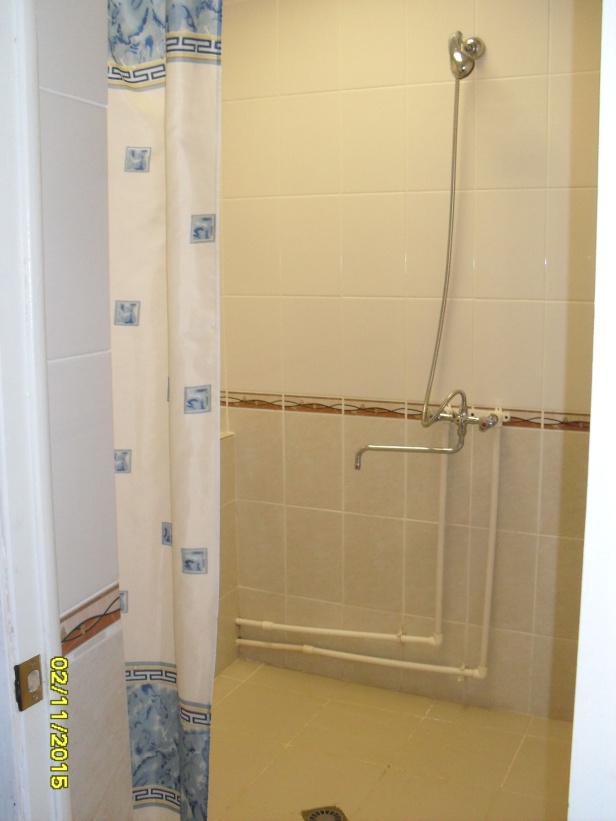 